Your recent request for information is replicated below, together with our response.How many police officers currently has a criminal conviction?
What are the offences?I regret to inform you that I am unable to provide you with the information you have requested, as it would prove too costly to do so within the context of the fee regulations.  As you may be aware the current cost threshold is £600 and I estimate that it would cost well in excess of this amount to process your request. As such, and in terms of Section 16(4) of the Freedom of Information (Scotland) Act 2002 where Section 12(1) of the Act (Excessive Cost of Compliance) has been applied, this represents a refusal notice for the information sought.By way of explanation, the information sought is held on the Scottish Criminal History System and it is not possible to search the system based on occupation, nor is there any other automated means by which data regarding serving police officers could be retrieved.As such, the only way to research your request would be to individually research each Police Scotland officer - (16,570 as at September 2022 - last published data).At a conservative estimate of a few minutes per officer, that is an exercise we estimate would far exceed the £600 cost limit.Does police Scotland intend to go through all police officers to ensure public safety and restore confidence in the Police Service of Scotland? If not, why not.In response to this question, I would refer you to a recent statement from Deputy Chief Constable Fiona Taylor QPM:Police Scotland statement on vetting checks of officers and staff - Police ScotlandIf you require any further assistance please contact us quoting the reference above.You can request a review of this response within the next 40 working days by email or by letter (Information Management - FOI, Police Scotland, Clyde Gateway, 2 French Street, Dalmarnock, G40 4EH).  Requests must include the reason for your dissatisfaction.If you remain dissatisfied following our review response, you can appeal to the Office of the Scottish Information Commissioner (OSIC) within 6 months - online, by email or by letter (OSIC, Kinburn Castle, Doubledykes Road, St Andrews, KY16 9DS).Following an OSIC appeal, you can appeal to the Court of Session on a point of law only. This response will be added to our Disclosure Log in seven days' time.Every effort has been taken to ensure our response is as accessible as possible. If you require this response to be provided in an alternative format, please let us know.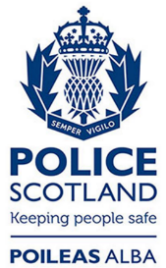 Freedom of Information ResponseOur reference:  FOI 23-0216Responded to:  7th February 2023